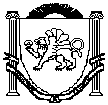 РЕСПУБЛИКА КРЫМБЕЛОГОРСКИЙ РАЙОНЗыбинский сельский совет____-я сессия 2-го созыва    РЕШЕНИЕ              ПРОЕКТ«____»_________2021г.								№____О внесении изменений в Решение 42сессии Зыбинского сельского совета 1 созыва от 20.03.2018 г. № 308«Об утверждении Правил благоустройстватерритории муниципального образованияЗыбинское сельское поселениеБелогорского района Республики Крым»В соответствии с Федеральным законом от 6 октября 2003 года № 131-ФЗ «Об общих принципах организации местного самоуправления в Российской Федерации», Законом Республики Крым от 21.08.2014 №54-ЗРК «Об основах местного самоуправления в Республике Крым», Поручением Главы Республики Крым № 1/01-32/2339 от 24.04.2020г, Уставом Зыбинского сельского поселения, Зыбинский сельский советРЕШИЛ:Внести в решение 42-й сессии 1 созыва Зыбинского сельского совета  от 20.03.2018 г. № 308 «Об утверждении Правил благоустройства территории муниципального образования Зыбинское сельское поселение Белогорского района Республики Крым» (далее – Решение) следующие изменения:1.1.В главу 5 «ТРЕБОВАНИЯ К ЭЛЕМЕНТАМ БЛАГОУСТРОЙСТВА ТЕРРИТОРИИ»  раздела 5.10 «Некапитальные нестационарные сооружения» добавить подпункт 5.10.4 следующего содержания:«5.10.4. Размещение нестационарных торговых объектов, нестационарных объектов общественного питания и сферы услуг на земельных участках, находящихся в государственной, муниципальной или частной собственности, осуществляется в соответствии со схемой размещения нестационарных торговых объектов, утвержденной администрацией Зыбинского сельского поселения Белогорского района Республики Крым».2. Обнародовать настоящее решение на информационном стенде в здании администрации Зыбинского сельского поселения по адресу: Республика Крым, Белогорский район, с. Зыбины, ул. Кирова,13, а также на официальном сайте администрации Зыбинского сельского поселения. 3. Настоящее Решение вступает в силу с момента его официального обнародования.4. Контроль за исполнением настоящего решения оставляю за собой.Председатель Зыбинского сельского совета – главаадминистрации Зыбинского сельского поселения			Т.А. Книжник